דרושים/ דרושותלעבודת מחקר גיאוכימית בנושאמקור הצבעים בבולעני ים המלחהמחקר יעשה במסגרת עבודת מוסמך(אפשרות לדוקטורט בהתאם להתקדמות הפרוייקט)המחקר כולל עבודת שדה ומעבדה ויערך בשת"פ בין המכון למדעי כדור הארץ והמכון הגיאולוגילפרטים: פרופ' יגאל אראל 054-8820302 (מדעי כדור הארץ)ד"ר איתי גבריאלי 050-6234516 (המכון הגיאולוגי)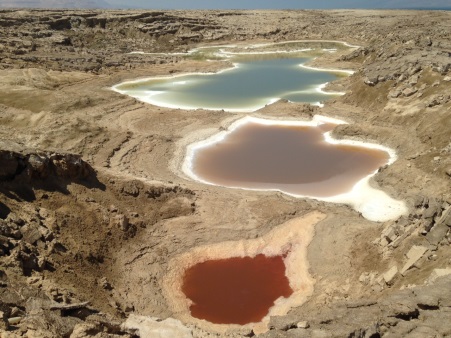 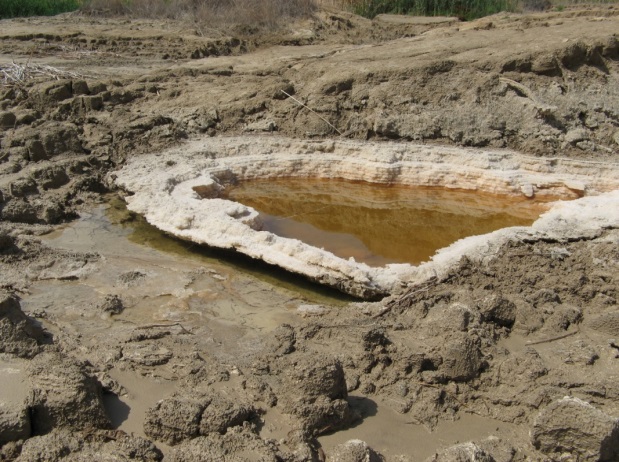 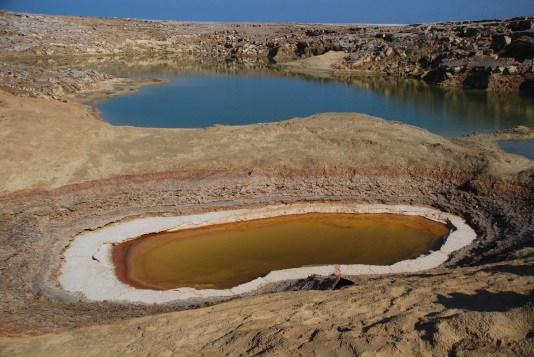 